ноги, рисует на листе бумаги различные фигуры, придерживая лист другой ногой. Упражнение выполняется сначала одной, затем другой ногой.Упражнение «ГУСЕНИЦА» - ребенок  сидит на полу сСогнутыми коленями. Сгибая пальцы ног, он подтягивает пятку вперед (пятки прижаты к пальцам), затем пальцы снова расправляются и движение повторяется (имитация движения гусеницы). Передвижение пятки вперед за счет сгибая и выпрямления пальцев ног продолжается до тех пор, пока пальцы могут касаться пола. Упражнение выполняется обеими ногами одновременно.Упражнение «КОРАБЛИК» - ребенок, сидя на полу с согнутыми колениями и прижимая подошвы ног друг к другу,постепенно старается выпрямить колени до тех пор, покапальцы и пятки ног могут быть прижаты друг к другу (старается придать ступням форму кораблика).По вопросам обращаться:РБ, г. Нефтекамск, ул. Строителей 41Б,МДОБУ детский сад № 12 «Светлячок»телефон: 5 – 12 - 06          МУНИЦИПАЛЬНОЕ  ДОШКОЛЬНОЕ  ОБРАЗОВАТЕЛЬНОЕ           БЮДЖЕТНОЕ УЧРЕЖДЕНИЕ  ДЕТСКИЙ  САД  №12
          ГОРОДСКОГО ОКРУГА ГОРОД НЕФТЕКАМСК           РЕСПУБЛИКИ БАШКОРТОСТАН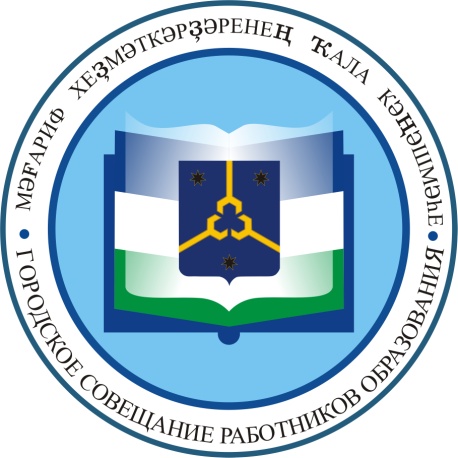     МАЛЕНЬКИЕ  НОЖКИ  БЕГУТ  ПО  ДОРОЖКЕ     (профилактика  плоскостопия)                                                    Нефтекамск, 2012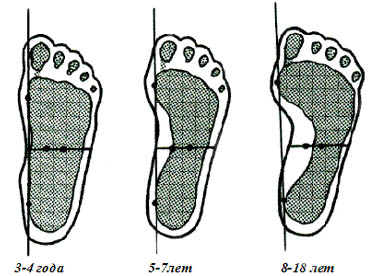      Основная причина возникновения плоскостопия у детей - это, в первую очередь, ослабленные мышцы и связки.      Плоскостопием    называется    очень    распространенный дефект     стопы,    при      котором     отмечается     уплощение   ее   продольного   и   поперечного   сводов.      Плоскостопие является тяжелым заболеванием опорно-двигательного аппарата, так как в запущенных случаях, особенно у детей и подростков, оно вызывает значительные расстройства здоровья. Нередко плоскостопие обнаруживают у часто болеющих и ослабленных детей, отличающихся астеническим телосложением или, наоборот, избыточным весом, имеющих другие нарушения опорно-двигательного аппарата.Профилактика плоскостопия      Главным принципом профилактики является укрепление физического состояния организма с самого раннего возраста, а также закаливающие процедуры.      Упражнения, рекомендуемые детям с плоскостопием в виде домашних заданийПродолжительность занятий 10 минут. Перед упражнениями следует походить на носках, затем попрыгать на носках через скакалку - на одной и на двух ногах.Упражнение "КАТОК" - ребенок катает вперед-назад мяч, скалку или бутылку. Упражнение выполняется сначала одной, затем другой ногой. Упражнение "РАЗБОЙНИК" - ребенок сидит на полу с согнутыми ногами. Пятки плотно прижаты к полу и не отрываются в течение всего периода выполнения упражнения. Движениями пальцев ноги он старается подтащить под пятки разложенное на полу полотенце (или салфетку), на котором лежит какой-нибудь груз (например, камень). Упражнение выполняется сначала одной, затем другой ногой. Упражнение "МАЛЯР" - ребенок, сидя на полу с вытянутыми ногами (колени выпрямлены), большим пальцем одной ноги проводит по подъему другой по направлению от большого пальца к колену. "Поглаживание" повторяется 3-4 раза. Упражнение выполняется сначала одной, затем другой ногой. Упражнение "СБОРЩИК" - ребенок, сидя на полу с согнутыми коленями, собирает пальцами одной ноги различные мелкие предметы, разложенные на полу (игрушки, прищепки для белья, елочные шишки и др.), и складывает их в кучки. Другой ногой он повторяет то же самое. Затем без помощи рук перекладывает эти предметы из одной кучки в другую. Следует не допускать падения предметов при переносе. 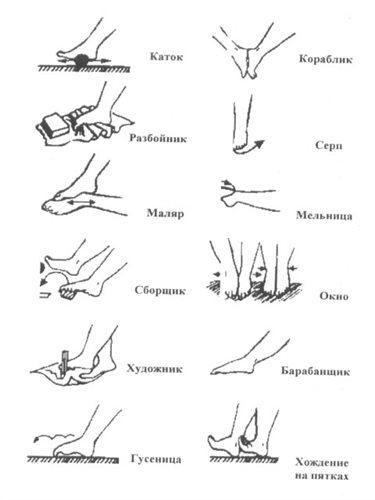      Важно соблюдать гигиену стоп: обливать их холодной водой, выполнять массаж или самомассаж. Массаж проводится в направлении от кончиков пальцев к голеностопному суставу, а затем – к коленному. Производят поглаживае кожи, а мышцы стопы и голени растирают, разминают.      Обливае стоп и массаж оживляют крово – и  лимфообращение, улучшая этим питание мышц, что совместно с физическими упражнениями укрепляет мышцы и связки стопы.      Серьезное внимание нужно уделять при плоскостопии подбору обуви. Для длительной ходьбы нужно подбирать обувь на толстой подошве с широким каблуком высотой 1 – 3 см и крепким задником. Мягкие тапочки с плоской подошвой при ношеении их и дома, и на работе также провоцирют уплощение стопы.      При наличии плоскостопия рекомендуется ношение супинаторов, стелек, которые помогают удерживать стопу в правильном положении.      Лицам, имеющим плоскостопие, рекомендуются подвижные игры, бег на коньках, ходьба на лыжах, лазанье по канату, плавание. Летом желательно ходить босиком по песку и, особенно, по мелкой гальке.Гигиническая гимнастика      В комплекс утренней гигиенической гимнастики следует включать специальные упражнения, которые укрепляют мышцы и связки стопы.Исходное положение: сидя на краю стула. Сгибать пальцы ног, стараясь захватить ими платок, небольшой коврик, мячик. Выполнить 10 - 15 раз. Исходное положение: сидя на стуле. Энергично вращаем стопами внутрь, к наружи. Выполнить 10 – 15 раз.Ходьба на наружных краях стопы.2Ходьба на внутренних краях стопы.Ходьба на «цыпочках».Ходьба по бревну или по толстой палке.Каждое из перечисленных здесь упражнений надовыполнять несколько раз в день и заканчивать самомассажем. 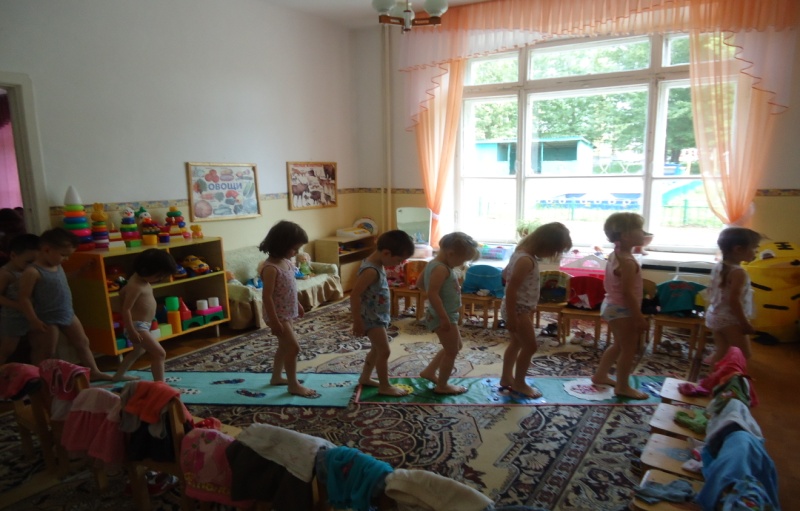 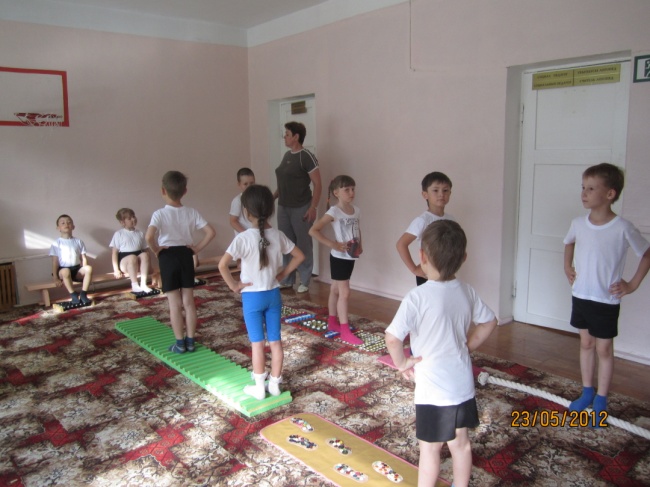 УПРАЖНЕНИЯ  НА  ПРЕДУПРЕЖДЕНИЕ  ПЛОСКОСТОПИЯ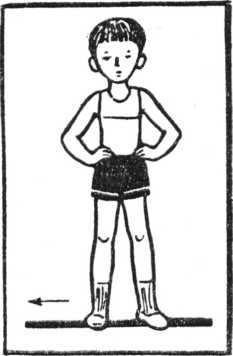 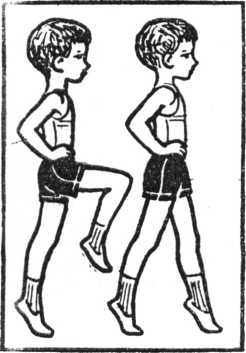 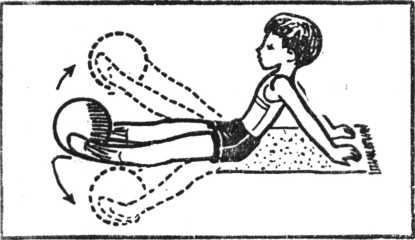 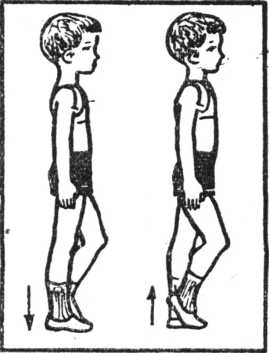      Захватить стопами мяч и перемещать      его в правую сторону (в левую)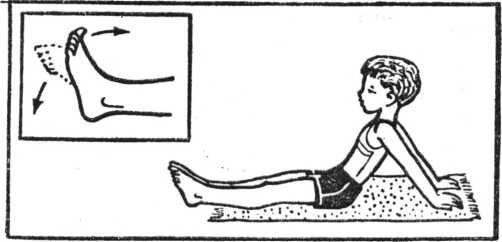                                                                     Сгибать и разгибать пальцы ногУпражнение «ХУДОЖНИК» - ребенок, сидя на полу ссогнутыми колениями, карандашом, зажатым пальцамиМихальцова  Л.В.                                                                     МДОБУ  д/с  №12Ходить на носках, сгибая ноги в коленях, и на прямых ногах (два упражнения).Стоя на месте, перекатывать поочередно стопы ног с пятки на носок. Не отрывать носка от пола.  Передвигаться боком по гимнастической палке, наступая на нее средним отделом стопы.